Приложение №3. 	Форма Графика проведения конкурсов для публикации на сайте Компании.АО «ЮИТ Санкт-Петербург»RU9420031 Inkeri 72-1Графики проведения конкурсных процедур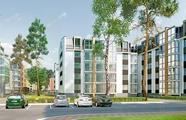 Объект: Жилой комплекс, расположенный по адресу:                    г. Санкт- Петербург, г. Пушкин, Гуммолосары, участок 72, этап 1Характеристика объекта: Строительный объем – 64 865,99 м3;Общая площадь здания – 20 333,16 м2;Общая площадь квартир – 13 191,06 м2;Количество квартир – 255 шт.;Этажность – 5 этажей;Кладовые помещения в подвале – 159 шт.* сроки графика указаны ориентировочно и могут быть изменены.Дата актуализации: 28.03.2022 г.Наименование лотаСроки графика*Сроки графика*Сроки графика*Наименование лотаДлительностьНачалоОкончаниеРезультаты,победитель05_00_Подготовительные и земляные работы 33 днейСр 05.08.20Пт 18.09.20Конкурс завершен, ООО «Партнер СПб»06_10_Каркас ниже отм. 0.00053 днейВт 28.07.20Чт 08.10.20Конкурс завершен, ООО СК «Евромонолит»06_20_Каркас выше отм. 0.00074 днейПн 07.09.20Пт 18.12.20Конкурс завершен, ООО СК «Евромонолит»07_10_ Кладка 51 днейЧт 08.10.20Пт 18.12.20Конкурс завершен, ООО СК «Евромонолит»07_20_ Металлоконструкции 80 днейПт 02.04.21Пн 19.07.21Конкурс завершен, ООО «Спецтрест 35»08_00_Устройство фасадов 69 днейПн 08.03.21Пн 07.06.21Конкурс завершен, ООО "Вертикаль"/ООО "СК Галион"09_10_Поставка лифтов 108 днейПн 08.03.21Пт 30.07.21Конкурс завершен, ООО "ОТИС Лифт"10_00_Остекление ПВХ 66 днейСр 24.02.21Чт 20.05.21Конкурс завершен, ООО "Счастливый клиент", ООО "ОК ЛЭНД СПб"11_00_Остекление балконов и лоджий 158 днейПт 16.10.20Пт 01.10.21Конкурс завершен, ООО "Счастливый клиент" 12_10_Кровли зданий 65 днейПт 05.02.21Пн 03.05.21Конкурс завершен, ООО «СМУ-27», ООО «СтройЭксперт ВИТУ»13_10_ВК 66 днейПн 01.02.21Пт 30.04.21Конкурс завершен, ООО "ГИК"13_20_БИТП 98 днейПн 18.01.21Пт 28.05.21Конкурс завершен, ООО "ИТР"13_31_Отопление, 13_32_Вентиляция и АОВ65 днейЧт 04.02.21Пт 30.04.21Конкурс завершен, ООО "Трест "Сантехмонтаж-62"13_40_ЭО 65 днейПт 05.02.21Пт 30.04.21Конкурс завершен, ООО "СК Звезда"13_50_СС 65 днейПт 05.02.21Пт 30.04.21Конкурс завершен, ООО "НИС"14_10_Технические двери, 14_20_Квартирные двери 88 днейПн 05.04.21Пт 30.07.21Конкурс завершен, ООО "Синдоор"/ООО «Петербургские Двери»15_10_Отделка тех. помещений 39 днейПн 08.03.21Пн 26.04.21Конкурс завершен, ООО «Раткайзу»15_20_Устройство полов, стяжки 53 днейВт 04.05.21Пн 12.07.21Конкурс завершен, ООО «Бетраэлит»15_30_Базовая отделка, 15_50_Чистовая отделка, отделка саун63 днейЧт 08.04.21Ср 30.06.21Конкурс завершен, ООО "Раткайзу"/ООО «РОСТ»15_40_Сан. Технические работы 68 днейПн 23.08.21Пт 19.11.21Конкурс завершен, ООО "ГИК"16_00_НЭО 63 днейЧт 08.04.21Ср 30.06.21Конкурс завершен, ООО "Петербургэнергострой"17_00_НТС 68 днейВт 19.01.21Пн 19.04.21Конкурс завершен, ООО "ИТР"18_00_НВК 68 днейВт 26.01.21Пн 26.04.21Конкурс завершен, ООО "СВИКС"20_00_Благоустройство территории, 21_60_Тартановое покрытие75 днейПн 08.03.21Вт 15.06.21Конкурс завершен, ООО "Рельеф"21_11_Подъемники для ММГН87 днейВт 08.06.21Пт 01.10.21Конкурс завершен, ООО "Итерис"21_03_Послестроительная уборка47 днейПт 14.01.22Пн 21.03.22Конкурс завершен, ИП «Дахновская»21_40_МАФ98 днейВт 16.11.21Пн 28.03.22Конкурс завершен, ООО "ПИОН"21_02_Озеленение территории50 днейПн 31.01.22Пт 08.04.22Конкурс завершен, ООО "Северный ландшафт"21_80_Изготовление и поставка БИК (А-блоки)50 днейПн 12.10.20Пн 21.12.20Конкурс завершен, ООО «АБЛОК ЖБИ»21_90_Изготовление и поставка лифтовых шахт50 днейПн 12.10.20Пн 21.12.20Конкурс завершен, ООО «Эксперементальный завод трейд»21_100_Изготовление и поставка лестничных маршей и площадок50 днейПн 12.10.20Пн 21.12.20Конкурс завершен, АО «ПО Баррикада»21_110_Изготовление и поставка цокольных панелей94 днейПн 12.10.20Пн 01.03.21Конкурс завершен, ООО «Эксперементальный завод трейд»21_120_Строительство УДС (дорога и сети НВК), 3 этап55 днейПт 07.05.21Чт 22.07.21Конкурс завершен, ООО "Рельеф"